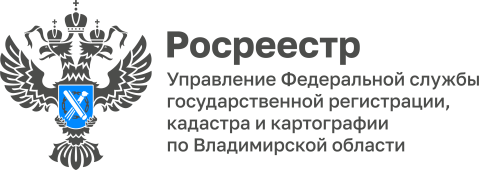 ПРЕСС-РЕЛИЗУправление Росреестра по Владимирской области информирует о проведении встречи со студентами21 сентября в Управлении Росреестра по Владимирской области состоялась встреча со студентами факультета права и управления Владимирского юридического института ФСИН России. Встреча была организована в рамках участия во всероссийской акции «Работать в Росреестре» с целью ознакомления учащихся ВЮИ ФСИН России с деятельностью Росреестра и возможного дальнейшего трудоустройства выпускников ВУЗа на государственную гражданскую службу.В ходе встречи специалисты Управления рассказали ребятам о деятельности ведомства и основных функциях, осуществляемых Росреестром, в том числе о государственной регистрации прав и государственном кадастровом учете недвижимости, а также о государственном земельном надзоре. При этом особое внимание было уделено роли государственной регистрации в правовой системе и основным целям деятельности службы, а именно защите имущественных прав граждан и организаций. Специалисты кадровой службы Управления в свою очередь довели до студентов информацию о порядке поступления и прохождения  государственной службы в ведомстве.Студенты активно участвовали в дискуссии и обращались к специалистам Управления с возникающими вопросами и проявили большой интерес к доведенной до них информации. Материал подготовлен Управлением Росреестра по Владимирской областиКонтакты для СМИУправление Росреестра по Владимирской областиг. Владимир, ул. Офицерская, д. 33-аОтдел организации, мониторинга и контроля(4922) 45-08-29(4922) 45-08-26